Grows in USDA hardiness zones 4-7NamesScientific Name: Abies concolorCommon Name: White FirDescriptionHeight: 30-50 ftSpread: 20 ftTrunk/Branches: slow to medium growth rateNeedlesExtend from all sides of twig and curve upwardBluish or silvery-green; 1 1/2 to 3 inConesPurplish then brown; 3-6 in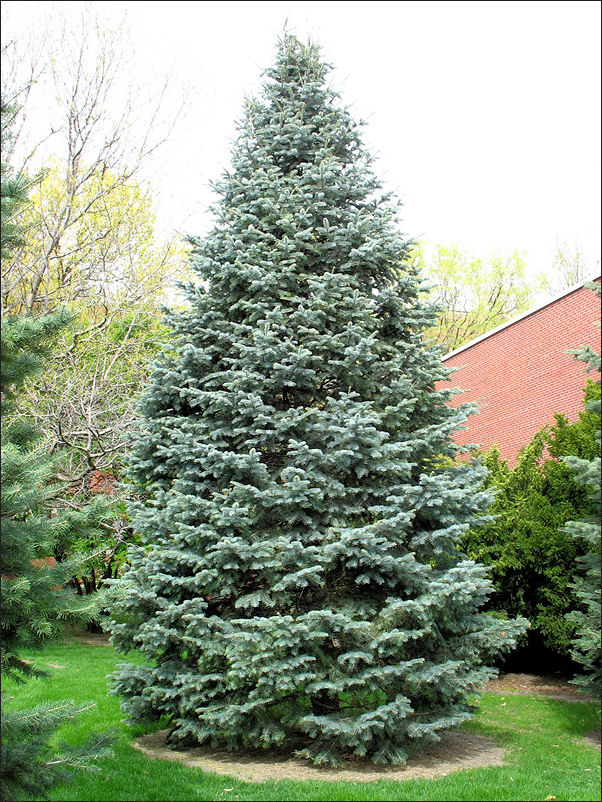 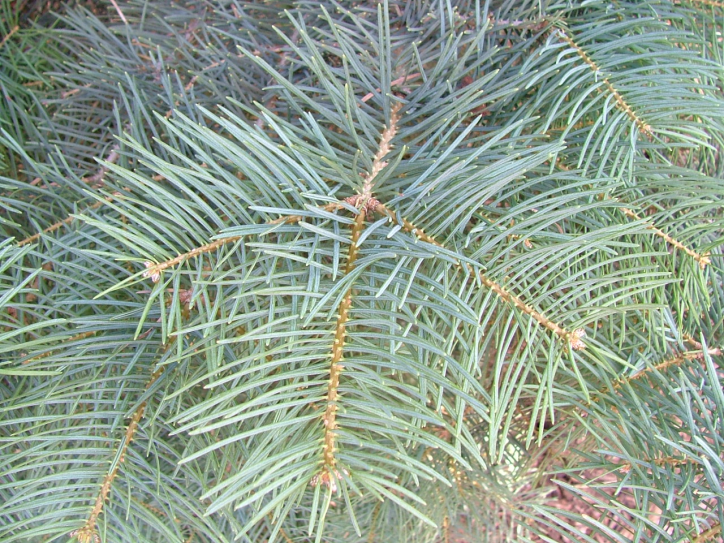 